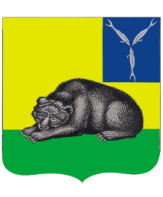 ВОЛЬСКОЕ МУНИЦИПАЛЬНОЕ СОБРАНИЕВОЛЬСКОГО МУНИЦИПАЛЬНОГО РАЙОНА САРАТОВСКОЙ ОБЛАСТИ
РЕШЕНИЕ
от 29.06.2020 г.                               № 5/56-377                                г. ВольскОб отчёте Главы Вольского муниципального района о результатах своей деятельности за 2019 год           В соответствии с ч. 5. ст. 36 Федерального закона от 06.10.2003 г. № 131-ФЗ «Об общих принципах организации местного самоуправления в Российской Федерации» и ч. 4 ст. 19 Устава Вольского муниципального района, Вольское муниципальное Собрание РЕШИЛО:1. Принять   отчёт  Главы  Вольского  муниципального района  о   результатах своей деятельности за  2019 год к сведению  (приложение). 2. Настоящее решение вступает в силу с момента принятия и подлежит опубликованию в ближайшем выпуске муниципальной газеты «Вольский деловой вестник» и официальном сайте в сети интернет. И.о. Председателя Вольского муниципального Собрания	                 	                                  Т.Н.КовинскаяПриложение к решению Вольского                                                           муниципального Собрания                                                         от 29.06.2020 г.  № 5/56-377                                  ОТЧЕТ  Главы Вольского муниципального района  о результатах своей деятельности за 2019 год       Уважаемые депутаты! Уважаемые приглашенные!        Сегодня в соответствии с требованиями Федерального закона от 06.10.2003 г. №131-ФЗ «Об общих принципах местного самоуправления в Российской Федерации», Устава Вольского муниципального образования представляю Вам отчет о результатах деятельности за 2019 год.Ежегодный отчет – это не только  обязательная  норма, предусмотренная  законодательством о местном самоуправлении, а, прежде всего,  открытый  диалог  с депутатами,  а в их лице с жителями района, представителями предприятий и учреждений, общественных и политических организаций.   Главной задачей для представительной и исполнительной власти муниципального уровня всегда была и остается задача повышения уровня, качества и условий жизни населения, то есть улучшение социально-экономической ситуации в районе.   Важно сделать район привлекательным для работы и жизни специалистов различных отраслей, особенно молодежи. На реализацию этих задач в отчетном периоде была направлена работа администрации района. Год минувший был насыщен очень важными экономическими и социально-культурными событиями. Наш район активно включился в реализацию нацпроектов. Но свое выступление хотел бы начать с другой, главной темы текущего года, которая касается  каждого из нас. Наступивший год объявлен Президентом РФ  Годом памяти и славы. Страна  отмечает 75- летие Победы в Великой  Отечественной войне.  «Для России это — самый святой праздник. Это не только память о героической победе, но и то, что вдохновляет нас при создании будущего», — подчеркнул Президент в своем Послании Федеральному Собранию.Наша главная задача - воспитать в молодом поколении уважение к  героическому прошлому страны, гордость за подвиг дедов и прадедов. Сейчас эстафету памяти принимают уже правнуки победителей, и эта память должна объединять наше общество.Вольчане активно включились в подготовку к празднику  ещё в прошлом году. Благодаря поддержке Председателя Государственной Думы  Вячеслава Викторовича Володина в с.Тепловка создан мемориальный комплекс в честь Героя Советского Союза Виктора Васильевича Талалихина и жителей с. Тепловка - участников Великой Отечественной войны.  Проведены подготовительные работы по созданию дома- музея на родине Героя. Открыт памятный знак  Петру Фирстову и его товарищам – Героям-воинам Великой Отечественной войны. Это событие состоялось по инициативе Совета ветеранов и благодаря  собранным средствам горожан. Во всех образовательных организациях в системе реализуются программы патриотической  направленности, проходят линейки, уроки мужества, активно ведется поисковая работа. Ветераны и труженики тыла находятся под надёжной опекой волонтёров школьников и студентов. По данным вольских историков судьба 106-ти  Героев Советского Союза,  удостоенных звания за подвиги  в годы войны, связана с Вольским районом. В память  о них установлено 39 мемориальных досок  на зданиях, где  они родились, жили, учились и работали.   Проведены работы по благоустройству памятников, обелисков и воинских захоронений. А теперь хочу перейти к итогам 2019 года.В прошлом году район участвовал в 7 национальных проектах из 12 –ти, объявленных Президентом РФ. Общий объем финансирования  из бюджетов всех уровней  составил 369 млн.рублей (федеральный бюджет  - 251, 4млн. руб.,  областной – 109,6 млн. руб.,  внебюджетные источники и средства местного бюджета – 8,0 млн.руб).Построен и открыт  новый детский сад на 120 мест, два центра образования цифрового и гуманитарного профилей «Точка роста» в с.Черкасское и с. Терса, увеличена скорость Интернета в шести  школах города и района, кроме этого  две библиотеки  подключены к Интернету. На базе Технологического колледжа оборудованы  современные мастерские и лаборатории. Центральная библиотека пополнила книжный фонд. На стадионе «Юность» установлена спортивная площадка для  занятий физической культурой и спортом и сдачи  норм ГТО. В Вольской районной больнице созданы автоматизированные рабочие места для работы в информационной системе здравоохранения. Дом культуры с.Широкий Буерак вошел в совместный  проект  Министерства культуры РФ и Всероссийской политической партии «Единая Россия» «Культура малой Родины»,   в рамках которого  проведен капитальный ремонт и улучшена материально-техническая база. Третий год подряд наш район принимает участие в федеральном проекте по формированию комфортной городской среды. В 2019  году было благоустроено 24 дворовых и 3 общественные территории.  С момента реализации обустроены 81 дворовая территория и 5 общественных. Продолжается работа по переселению граждан из аварийного жилья. Девять семей получили денежную компенсацию в общей сумме 5,3 млн.рублей. До 2022 года мы должны переселить еще 60 семей. Программой на эти цели предусмотрено около 39 млн.руб.Динамика основных социально - экономических показателей за 2019 год имеет положительные тенденции, что отражается на благосостоянии жителей и зависит   в большей степени от стабильной работы и планомерного развития нашего промышленного сектора.В результате работы промышленных предприятий в  2019 году объем отгруженных товаров собственного производства, выполненных работ и услуг составил 17,1 млрд. руб. Темп роста  -102,2%. Наибольших результатов добились в   производстве асфальтобетонной смеси – 139,2%, в швейном производстве и производстве обуви -117,5%,  в производстве пищевых продуктов -105,3 % к уровню прошлого года.  Вклад промышленных предприятий в формирование доходной части консолидированного бюджета района по НДФЛ составил 46,0 млн.руб. или 12,4% в общей сумме уплаченного налога, по земельному налогу - 6 млн.руб. или 17%.Численность работников промышленных предприятий за 2019 год составила 3195 чел.Сельское хозяйство На территории района ведут производственную деятельность 11 сельскохозяйственных предприятий, 66 КФХ.Объем валовой продукции сельского хозяйства за 2019 год составил  2,3 млрд. руб., прибыль - 98,0 млн.руб., что на 22 млн.руб. больше уровня прошлого года  Сельхозпроизводителям всех форм собственности оказана государственная поддержка в сумме 29,1 млн. рублей.  РастениеводствоПосевная площадь под урожай 2019 года составляла 66,9 тыс.га. По сравнению с 2018 годом увеличилась посевная площадь зерновых и зернобобовых культур на 3,7% или 31,5 тыс.га. Площадь сельскохозяйственных культур, засеянная элитными семенами и гибридами первого поколения - 18,8 тыс. га, в том числе зерновых и зернобобовых культур – 3,0 тыс.га.Введено в оборот неиспользуемой пашни 1,3 тыс.га.Набирает темпы производство овощей закрытого грунта в ООО «Овощи круглый год». За 2019 год предприятием произведено 101,5 тонн овощей, в том числе огурцов  85,2 тонн, томатов  16,3 тонн.Продолжена работа по закладке многолетних плодовых и ягодных насаждений на площади 48,3 га, в том числе 41,3 га интенсивного типа.Приобретено 60 единиц сельскохозяйственной техники на сумму более 60 млн.руб. ЖивотноводствоПродолжается развитие животноводческого комплекса района.  Поголовье скота во всех категориях хозяйств составляет 10,5 тыс. голов крупного рогатого скота (101,4%), в т.ч. коров 4,3 тыс.голов (100,5%); свиней - 1,8 тыс.голов (78%); овец - 8,3 тыс.голов (105,5%); лошадей  - 90 голов (88%); птицы – 45,0 тыс.голов (101,5%).Увеличено валовое производство молока, оно составило 13,6 тыс.тонн (102,6%),   мяса  произведено 2,1 тыс.тонн (99,6%),  яиц - 6,9 млн. шт. (98,3%). Ежегодно сельхозтоваропроизводители участвуют в мероприятиях по поддержке начинающих фермеров и развитию семейных животноводческих ферм. Не стал исключением и 2019 год. Получен грант в сумме 10 млн. руб., на средства которого строится животноводческое помещение и будет приобретён племенной скот.Большую помощь сельхозтоваропроизводители оказывают в решении вопросов по благоустройству сел, выделяют денежные средства на проведение праздников, поддерживают школы, детские сады, клубы. Проводят очистку дорог от снега, противопожарную опашку, скашивают сорную растительность, за что им  большое спасибо! Один из основных индикаторов социального развития территории это уровень заработной платы. В районе наблюдается положительная динамика данного показателя. Среднемесячная заработная плата составила 27,1 тыс.рублей и возросла на 4,9 % к уровню прошлого года. Средняя заработная плата в сфере промышленности 30,3 тыс. руб. Рост составил 0,3 % к уровню прошлого года.В сельском хозяйстве  24,3 тыс. рублей, рост 22 %.Указы Президента в части повышения заработной платы работникам бюджетной сферы неукоснительно выполнены в соответствии с установленными целевыми показателямиКонечно, не везде картина такая радужная. Мы продолжаем работу по выявлению фактов неформальной занятости. В рамках межведомственного взаимодействия проведено 57 рейдов  и как результат - легализовано  1061 работник. Дополнительно поступило НДФЛ около 2,0 млн.руб.Обеспечение занятости населения - одно из важнейших направлений политики муниципалитета.Численность работников, занятых в экономике, остается стабильной и сегодня составляет  29444 человек.  Показатели рынка труда выглядят следующим образом: обратилось в центр занятости 2202 человека, трудоустроено 1317 человек или 60%. Численность безработных составила 555 человек. Количество вакансий почти в два раза превышает их число. Уровень безработицы 1,2%  от численности экономически активного населения.Создано 54 новых рабочих места в промышленности и 11 рабочих мест на сельхозпредприятиях.ИнвестицииОсновным источником пополнения доходной части бюджета является стабильная работа предприятий и организаций, создание новых рабочих мест. Этому способствует вложение и привлечение инвестиций в основной капитал. В  развитие  экономики предприятиями и организациями вложено более 1 млрд. руб., в том числе в промышленности - 932,0 млн.рублей, в сельском хозяйстве -223 млн.рублей.  Продолжается работа по привлечению инвесторов. Саратовским электроприборостроительным заводом им.С.Орджоникидзе инициирована реализация инвестиционного проекта «Разработка и организация производства химически осаждённого мела, предназначенного для фармацевтической промышленности и промышленности строительных материалов.  Планируемая сумма инвестиций составляет 395,6 млн.рублей., количество рабочих мест - 98, в том числе высокопроизводительных -10.ООО «Агро-Макс» начал реализацию проекта по строительству современного гостиничного комплекса площадью 924 кв.м. Общий номерной фонд гостиницы составит 20 номеров. Планируемая сумма инвестиций в проект составляет 50,0 млн.рублей. Количество рабочих мест - 15. Реализация проекта позволит повысить туристическую привлекательность города.На сегодняшний день для инвесторов имеются 18 свободных площадок.Развитие малого бизнеса Согласно данных Единого реестра субъектов малого и среднего предпринимательства на территории района осуществляют деятельность 1606 субъектов, из них  426  юридических лиц и 1180  индивидуальных предпринимателей. Данный показатель по сравнению с аналогичным периодом прошлого года вырос на 19,4%.Малый и средний бизнес представлен во всех сферах экономики. Основной задачей, которую мы ставим перед собой, является политика его поддержки: оказание консультационных и информационных услуг, реализация мер имущественной поддержки, пропаганда предпринимательства, организация выставочно-ярмарочных мероприятий.Доля муниципальных контрактов, заключенных по итогам осуществления закупок у субъектов малого предпринимательства, в совокупном объеме закупок составила почти 14%, а доля муниципальных контрактов по итогам конкурентных способов определения поставщиков (подрядчиков, исполнителей) составила 70,3%.В рамках реализации национального проекта «Малое и среднее предпринимательство и поддержка индивидуальной предпринимательской инициативы» реализовано мероприятие «Обеспечение доступа субъектов МСП, осуществляющих свою деятельность на территории моногорода, к финансовым ресурсам», предоставлено займов на сумму 3,0 млн.руб.  Хочу выразить огромную благодарность социально ответственному бизнесу, который оказывает серьезную финансовую поддержку в решении значимых вопросов. Многие представители бизнес-сообщества оказывают благотворительную помощь учреждениям социальной сферы и являются спонсорами значимых мероприятий.  Два года подряд  успешно реализуется совместный проект с Холсим.Рус и центром занятости по обучению и трудоустройству в  период летних каникул ребят в возрасте 16-17 лет  в парках  и скверах города. Бюджет этого проекта составил  около 700,0  тыс.руб., что позволило трудоустроить  196 подростков.                                                    О Бюджете         В консолидированный бюджет Вольского муниципального района за 2019  год поступило  налоговых и неналоговых доходов в  объеме 532,8 млн.руб. или 99,1% к годовому плану, что на  7,8 млн.руб. меньше аналогичного периода прошлого года.  Однако налоговые доходы по сравнению  прошлым годом выросли на 21,0 млн.руб.Негативное влияние на динамику поступлений оказали следующие факторы: произошло уменьшение начислений по налогу на имущество физических лиц на 8,0 млн.руб. в связи с переходом на налогообложение исходя из кадастровой стоимости объектов недвижимости, а также предоставление льгот пенсионерам по земельному налогу и отсутствие реализации муниципального имущества.Роль основного бюджетообразующего источника сохранил НДФЛ, его поступления составили 69,5% или 370,5 млн.руб.  По сравнению с 2018 годом поступления увеличились на 14,0 млн.руб.         Расходы консолидированного бюджета  составили 1млр. 854 млн.руб. Основная доля расходов приходится на социальную сферу и ЖКХ -77%.      В течение 2019 года не допускалась задолженность по оплате труда.     Расходы на содержание органов местного самоуправления за 2019 год приведены в соответствие с нормативами, установленными Правительством Саратовской области.При поддержке Губернатора области Валерия Васильевича Радаева решён  вопрос с погашением  просроченной кредиторской задолженности перед внебюджетными фондами, поставщиками и подрядчиками за счёт предоставления дополнительных дотаций.  Поступления от использования	 и продажи муниципального имущества в 2019 г. составили  37,6 млн. руб.         Основную часть составляют  доходы от аренды земельных участков – 26,0 млн. руб. (107,0% от плана). Из них доходы, получаемые в виде арендной платы за  земельные участки, государственная собственность на которые не разграничена, – 18,1 млн. руб. (108,9 % от плана) и 7,9 млн. рублей за использование земельных участков, прошедших разграничение собственности (102,7% от плана).     Также в 2019 году от сдачи недвижимого имущества Вольского муниципального района в бюджет поступило 1,1 млн. рублей.       Прочие доходы от использования имущества составили 1,1 млн. рублей (106,3% от плана). Поступления от продажи муниципального имущества в 2019 году составили 5,8 млн. рублей, в том числе за счет продажи земельных участков 2,3 млн. рублей.Важным сектором экономики района является потребительский рынок.Состояние потребительского рынка района по итогам 2019 года характеризуется как стабильное. Продолжается качественное изменение материально-технической базы предприятий розничной торговли. Открываются предприятия с современным технологическим оборудованием, что позволяет обеспечивать более высокий уровень обслуживания потребителей. Сначала  года оборот розничной торговли достиг 7,7 млрд. руб.,  оборот общественного питания составил 195  млн. рублей.В 2019 году на территории Вольского муниципального района органами местного самоуправления было организовано  10 ярмарок.ЖКХ, благоустройство, дорожная деятельность, капитальное строительствоСоздание безопасной, удобной и привлекательной среды территорий - один из критериев, по которым оценивается наша работа. В 2019 году в сфере жилищно-коммунального хозяйства, дорожной деятельности и благоустройства  проведены ряд мероприятий, значимых в целом для социально-экономической жизни Вольского муниципального района.В рамках реализации национального проекта «Безопасные и качественные автомобильные дороги» проведен ремонт на дорогах общего пользования регионального значения протяженностью 7,3 км на сумму 82,5 млн.руб. Кроме того, проведен ремонт автомобильных дорог местного значения общей площадью 37,7 тыс. м2 в на сумму 30,8 млн. рублей. В рамках муниципальных программ в сфере энергосбережения проведены мероприятия по  повышению энергоэффективности систем теплоснабжения: перевод с централизованного на индивидуальное отопление, капитальный ремонт тепловых сетей, установка котельной наружного размещения для отопления  в школе и детском саду на общую сумму  2465,2 тыс.руб.С целью выполнения мероприятий, направленных на энергосбережение и повышение энергетической эффективности использования электрической энергии в сети уличного освещения, на территории муниципального образования город Вольск заключен в 2016 году  энергосервисный  контракт на установку 2050 энергосберегающих светильников  и приборов учета электроэнергии.   Главной целью контракта является снижение расходов бюджета за счет экономии, которая была достигнута в результате проведенных мероприятий.В результате  установлено дополнительно более 500 светильников, а экономия бюджетных средств  составляет 3 834,6 тыс. руб. в год. Одна из важных и актуальных тем - очистные сооружения. В 2019 году благодаря поддержке Губернатора области  завершились пуско-наладочные работы  на новых очистных сооружениях производительностью 12500 куб.м/сут. В настоящее время, большая часть стоков, в том числе и ранее сбрасываемые в реки Верхней и Нижней Малыковки, подвергаются современной и технологичной очистке.Очевидно, что этого объема недостаточно для города. В 2020 году планируется выделение средств на проектно-сметную документацию по строительству второй очереди.В рамках  реализации областной программы капитального ремонта общего имущества в многоквартирных домах  в соответствии с «Краткосрочными планами реализации капитального ремонта по району с 2015 года»  запланировано 186 видов работ, из них  выполнено 126 (67,7%), за 2019 год  произведен ремонт кровли на  26 домах.При поддержке В.В.Володина в рамках реализации проекта  «Безопасный Вольск»  проведены мероприятия по монтажу системы обзорного видеонаблюдения. На улицах города установлено 169 видеокамер.О проведенной работе по развитию сельских территорийВ сельских поселениях района продолжались мероприятия по развитию водоснабжения и водоотведения.  Проведены работы на сумму 1,7 млн.руб., позволяющие войти Терсинскому МО в федеральный проект «Чистая вода» национального проекта «Экология» по строительству водовода в с. Девичьи горки. Установлены волнорезы, проведен ремонт габионовой сетки в рамках федеральной программы по берегоукреплению р.Волга в районе с.Широкий Буерак. Жители сельских поселений активно включаются в реализацию проектов развития своих муниципальных образований, основанных на местных инициативах. В прошлом году участие  в данном проекте приняли два МО - Сенновское и Барановское. Общая сумма инвестиций составила 2,1 млн.руб. С начала реализации проекта участие  в нем приняло  четыре  МО на сумму 5,7 млн.руб. На 2020 год подано 8 заявок на сумму 8,5 млн.руб. Комиссия по делам несовершеннолетних и защите их прав в 2019 году  работала над выполнением задач, направленных на решение проблем семейного неблагополучия, осуществление мер по защите прав и законных интересов несовершеннолетних, на профилактику асоциальных явлений в подростковой среде, в том числе, на предупреждение самовольных уходов детей из госучреждений.В  соответствии с выполнением данных задач комиссией в 2019 году было проведено 26 заседаний /АППГ- 26/, на которых рассмотрено 38 вопросов /АППГ-36/.      Благодаря  комплексному подходу к решению задач профилактики негативных явлений среди несовершеннолетних по итогам 2019 года на территории Вольского муниципального района  снизилось количество несовершеннолетних лиц и их законных представителей, привлеченных к административной ответственности в связи с потреблением алкогольной продукции  и по итогам 2019 года составило 22 чел. /АППГ – 34/.За 2019 год было проведено 108 рейдовых мероприятий, в результате которых было задержано 29 подростков /АППГ-21/ за появление на улицах города после 22 часов.По итогам 12 месяцев 2019 года не допущено роста семей, находящихся в социально - опасном положении. По состоянию на 1 января 2020 года на учёте в комиссии по делам несовершеннолетних и защите их прав состоит 170 семей данной категории  /АППГ - 179/.Опека и попечительствоПо состоянию на 31 декабря 2019 года на учете управления по опеке и попечительству администрации ВМР состоит 550  несовершеннолетних детей – сирот и детей, оставшихся без попечения родителей, в 2018 году эта цифра составляла -  568 детей, из них:под опекой/попечительством  - 222 ребенка, АППГ – 233 детей.в 23 приемных семьях воспитываются 66 детей, аналогичный период 2018 года  23 семьи/70 детей;под опекой/попечительством по заявлению родителей 34 ребенка, аналогичный период 2018 года - 35 детей;под предварительной опекой - 4 ребенка, аналогичный период 2018 года - 8 детей;воспитываются в государственных учреждениях для детей - сирот и детей, оставшихся без попечения родителей, 100 детей (7 из которых в ГБУ СО СРЦ «Волжанка», 93 ребенка в госучреждении, в 2018 году под надзором в государственных учреждениях находилось 94 ребенка;обучаются в профессиональных образовательных организациях-16 человек, на полном государственном обеспечении в 2018 году находилось -28 человек;состоит на учете 108 усыновленных детей - сирот и детей, оставшихся без попечения родителей, в 2018 году состояло  104 усыновленных  ребенка.В 2019 году усыновлено – 7 детей, в 2018 году – 10 детей.В 2019 году выявлено 37 детей детей - сирот и детей, оставшихся без попечения родителей, из них  имеющих статус «сирота» - 6 человек, статус «ОБПР»- 31 человек.	В 2019 году сиротам предоставлено 14 жилых помещений, в 2018 году министерством ЖКХ по договору найма квартиры не предоставлялись. 	240 человек уже имеют право на получение жилого помещения, так как достигли совершеннолетия. Из данного числа более 180 не исполненных решений суда, обязывающих министерство ЖКХ обеспечить жилыми помещениями. В 2019 ремонтные работы в жилых помещениях, сохраненными за детьми сиротами,  за счет средств из областного бюджета не производились.   В 2018 году проведены ремонтные работы в двух жилых помещениях, сохраненными за детьми сиротами, на общую сумму 112 050, 00 рублей за счет средств из областного бюджета.  В Вольском муниципальном районе ежегодно выявляются и учитываются совершеннолетние недееспособные граждане,  нуждающиеся в установлении над ними опеки.	 По состоянию на 2019 год на учете управления по опеке и попечительству администрации ВМР состоит  490 совершеннолетних недееспособных граждан, в 2018 году  - 489 человек, из них: под опекой физических лиц (родственников) находятся 153 человека, в 2018 году находилось-149 человек; в «Черкасском психоневрологическом интернате» находится – 332человека, в 2018 году находилось – 329 человек. Имеющееся у подопечных психическое расстройство лишает их возможности находиться в ином стационарном учреждении социального обслуживания общего профиля. В ГУЗ «Вольский межрайонный психоневрологический диспансер» - 5 человек, АППГ - 9. По решению суда  признаны недееспособными гражданами, над которыми необходимо установить опеку, 7 человек, в 2018 году таких граждан было 2.Жилищные субсидииПо итогам работы за 12 месяцев 2019 года количество семей, которым назначена и выплачена субсидия на оплату ЖКУ составило 2532 семьи на сумму 27,9 млн. руб. Впервые оформивших за 2019 год – 201 семья. Средний размер субсидии 900 рублей (сумма зависит от доходов семьи и расходов на оплату жилого помещения и коммунальных услуг). Необходимо ответить, что с началом отопительного сезона сумма субсидии увеличивается и соответственно с окончанием отопительного сезона снижается. На 2020 год на предоставление субсидий предусмотрено 31,8 млн. рублей.  Итоги работы социальной сферы - очень важной для жизни каждого человекаОбразование       В Вольском районе  31 школа, 30 дошкольных учреждений и одно учреждение дополнительного образования, что обеспечивает каждому ребенку возможность  получения качественного образования.        Привлечение средств из всех источников финансирования позволяет развивать и совершенствовать материально-техническую базу образовательных учреждений района.          В 2019 году проведен ремонт 14-ти  кровель  образовательных учреждений на общую сумму 12,5 млн.руб.,  в том числе за счет средств  областного бюджета -10,5 миллионов рублей, 900 тыс.рублей из фондов депутатов Областной Думы и 1,1 млн.рублей за  счет местного бюджета и внебюджетных источников.     В свете поставленных задач  по оптимизации расходов три сельских детских сада вошли в состав других дошкольных учреждений, а детский сад в с. Колояр стал структурным подразделением школы, что позволило сэкономить более 500 тыс.рублейНеобходимым звеном при создании условий по доступности образования являются школьные перевозки. В 2019 году работали 12 единиц школьного транспорта по 20 маршрутам в 10 школах и охватывали контингент обучающихся в количестве 189 человек.В прошлом году парк школьных автобусов обновился.     Две школы:  в с.  Калмантай и  с.  Николаевка получили новые автобусы.          Одним из объективных показателей качества общего образования по-прежнему остается государственная итоговая аттестация.20 выпускников 11 класса получили аттестат с отличием и медаль «За особые успехи в учении»17 выпускников награждены Почетным знаком Губернатора по результатам сдачи ЕГЭ.39 выпускников - Почетным знаком главы Вольского муниципального района.Вручение наград традиционно состоялось на муниципальном празднике для выпускников « Крылья мечты»Организация системной работы с одаренными детьми позволило 40 победителям муниципального этапа Всероссийской олимпиады школьников принять участие в региональном этапе олимпиады, восемь из них заняли призовые места.  Одним из  ярких событий для учеников  Гимназии стало участие в очном туре  проекта «Умники и умницы», проведенным профессором МГИМО Юрием Вяземским.Система дополнительного образования  Вольского района реализуется по шести основным направлениям и  позволяет детям найти  занятия по интересам. Охват дополнительным образованием составляет 73%.	Вольская система образования гордится не только успехами учеников, но и достижениями  педагогов. 	Учитель биологии 4 школы Лепко Ольга Валерьевна стала победителем регионального конкурса «Признание 2019».	Учитель истории и обществознания 6 школы  Серяяева Наталья Анатольевна стала одним из победителей Всероссийской акции «Диктант Победы» и приглашена в Москву на Парад, посвященный 75-ой годовщине Победы в Великой Отечественной войне.   Теперь о здравоохранении. Всего на территории Вольского района осуществляют деятельность       7 медицинских учреждений, в которых работают более 200 врачей и около 1000 медперсонала среднего звена. В зоне обслуживания структурных подразделений Вольской районной больницы находятся 59 населенных пунктов, расположенных в сельской местности. Медицинскую помощь оказывают 2 участковые больницы, 4 врачебные амбулатории и 27 фельдшерско-акушерских пунктов. Как и по всей России одной из проблем отрасли является дефицит кадров. Укомплектованность врачебными кадрами составила около 40%, средним медицинским персоналом 77%.  На сегодняшний день в Саратовском государственном медицинском университете на всех курсах обучается 37 студентов по целевому направлению.В апреле 2019 года была проведена трехсторонняя встреча руководства Министерства здравоохранения области, администрации Вольского муниципального района с будущими выпускниками медицинского университета для обсуждения перспектив трудоустройства в лечебные учреждения района. В прошлом году  в медицинские учреждения пришло 14 врачей, из них 5 молодых специалистов, в том числе 2 - по программе «Сельский доктор»   и 16 молодых медработников среднего звена. Для привлечения врачей различных специальностей для работы в нашем районе по инициативе и поддержке Вячеслава Викторович Володина в самом центре города обустраиваются 23 комфортных квартиры с современной благоустроенной прилегающей территорией.  Не остаются без внимания и жители сельских населенных пунктов.С помощью полученного передвижного мобильного комплекса «Диспансеризация» выполнено 94 выезда в село, в ходе которых было осмотрено 2615 жителей. С применением телемедицинских технологий в текущем году проведено 67 консультаций со специалистами областных учреждений.Продолжается сотрудничество с военным госпиталем имени Вишневского. Специалисты узкого профиля в пяти муниципальных образованиях провели выездные приемы. Около 500 жителей сельской местности получили консультации,  а в канун Дня Победы обследовали ветеранов войны на дому. Культура Сеть учреждений культуры включает в себя 31 библиотеку, 31 клубное учреждение, 3 детских   школы искусств и  Вольский краеведческий музей.2019 год был насыщен самыми разнообразными культурными событиями, которые посетило более 50,0 тыс. жителей и гостей города. Набирает обороты и фестивальное движение. С успехом прошли семь фестивалей, пять из которых на территории сельских поселений. Наиболее масштабным по своей значимости остается  Вольский фестиваль ухи на Волге.С целью выявления, поддержки и развития творческого потенциала проведено 10 муниципальных конкурсов, более 15 тысяч  культурно-досуговых программ для населения, в том числе на территориях парков и скверов. Городской парк, реконструированный благодаря поддержке Вячеслава Викторовича Володина, является  любимым  местом отдыха  вольчан и гостей города и включён в основные туристические маршруты.  На территории района осуществляют деятельность более 200 творческих коллективов, из них 12 носят звание  «Народный самодеятельный коллектив». Их высокий профессиональный уровень известен не только в Саратовской области.Вольск славится декоративно-прикладным творчеством, имена 33-х  мастеров занесены в «Каталог  лучших мастеров Саратовской области».Школы искусств являются базой по выявлению и поддержке одаренных детей. В них обучается 1441 ребенок и функционирует 15 отделений. Творческие коллективы и отдельные исполнители участвуют в конкурсах и фестивалях различного уровня.  В 2019 году ими завоевано 241 высокая награда.Вольский краеведческий музей является одним из крупнейших музеев области. В  прошлом  году открыто 19 новых стационарных и 5 передвижных выставок. Всего музей посетило более 40 тысяч человек.Библиотеки продолжали деятельность по обеспечению доступа населения к информации и культурным ресурсам. Оцифровано 166 наиболее ценных изданий из коллекции редких книг. Совокупность книжного фонда составила 380 тысяч экземпляров.Спорт В Вольском районе для населения созданы условия для занятий физкультурой и спортом. Базовым учреждением для детей является «Спортивная школа», в которой работают 11 отделений по 12 видам спорта и занимаются 1410 человек.Функционируют  «Физкультурно-спортивный клуб «Русь», спортивный клуб «Феникс», фитнес-клубы «Спарта» и «Арена», фитнес-центр «Атриум». В 2019 году свою деятельность начали футбольный клуб для дошкольников «Чемпионы». В 2019 году в районе было проведено 134 мероприятия, в том числе 13 областного и 1 всероссийского уровней с охватом более  10 тысяч человек Уже традиционным стало проведение всероссийского  турнира среди юношей   по хоккею «Золотая шайба», посвященного памяти Героя Советского Союза Василия Клочкова,  и областного  турнира по боксу, посвященного памяти Героя Советского Союза Виктора Талалихина, и  спартакиады среди лиц с ограниченными возможностями здоровья. Ежегодно растет  количество команд и  участников Спартакиады среди производственных коллективов. Впервые в  прошлом году прошли  межнациональный турнир по футболу и соревнования по воркауту. Мы гордимся нашими спортсменами, среди них лучших результатов добились :-  в силовом троеборье  Тамерлан Грозный, занявший 1 место,  и Артур Аракелян, занявший 2 и 3 места, на  открытом чемпионате Европы и чемпионате Мира;- Очкина Арина и Марчев Иван, занявшие 1 места на Первенстве Мира по универсальному бою;- Лукашкин Иван, занявший 1 место на Первенстве Приволжского Федерального округа по универсальному бою;- команда «Вольские медведи», занявшая 1 место на Всероссийском турнире по хоккею на приз клуба «Золотая шайба»;- сборные команды района, ставшие победителями в областных зимних сельских спортивных  Играх, областной летней Спартакиаде сельской молодежи, областной  Спартакиаде ветеранов спорта.  В 2019 году  5-ти спортсменам присвоено звание «Мастер спорта», 264 спортсмена получили разряд  Кандидата в мастера спорта и 126-ти  спортсменам был присвоен 1 спортивный разряд.Продолжена работа по проведению тестирования по сдаче  норм ГТО . Количество зарегистрированных на сайте  составляет 5010 чел.	Среди учащихся общеобразовательных школ и профессиональных образовательных учреждений в тестировании приняло участие 2906 чел, среди взрослого населения 267 чел.Туризм.Город Вольск является единственным в Саратовской области историческим поселением федерального значения. На территории района расположены 94 объекта культурного наследия, многие из них являются памятниками архитектуры,  что несомненно привлекает большое количество туристов.Развитие туристической отрасли продолжает оставаться одним из значимых направлений деятельности администрации. На сегодняшний день разработаны  16 экскурсионных маршрутов, некоторые из них включены  в брендовый маршрут региона «Золотые огни Саратова».Безусловно, наиболее важным показателем позитивного развития туризма является увеличение туристического потока. В 2019 году район посетило 47 тыс. человек, что на 6 тыс. больше чем 2018 году.Продолжилось развитие речного туризма. В прошлом году к нашей пристани круизные теплоходы совершили 14 заходов с общим числом туристов  около тысячи  человек,  для которых было проведено экскурсионное обслуживание.	Одним из брендов Вольского района и наиболее популярным у жителей и туристов событийным мероприятием остается 	«Вольский фестиваль Ухи на Волге», который прошел в четвертый раз и собрал более 35 тысяч участников.В 2019 году в Ижевске состоялся финал Всероссийской туристской премии «Маршрут года – 2019». Единственный участник от Саратовской области - это авторский маршрут коллектива Вольского краеведческого музея  «Вольский фестиваль Ухи на Волге», который занял 3 место в  номинации «Лучший событийный тур» из  225 проектов, представленных на конкурс.Молодежная политика В Вольском районе проживет более 20 тыс. молодых людей. В шести учреждениях среднего профессионального образования и в военном институте обучается 4600 студентов.  Для молодежи  в 2019 году было проведено 138 мероприятий с общим охватом участников  более 15 тыс. человек.Значимыми событиями патриотической тематики для молодежи стали встреча Эшелона Победы на станции Сенная, участие во Всероссийских акциях «Бессмертный полк», «Свеча памяти» и «Георгиевская лента».Всё больше молодых людей выбирают здоровый образ жизни, поэтому стало традиционным проведение  танцевального  молодежного марафона на льду и запущен проект «Зарядка с Чемпионом», который прошел с участием чемпиона  мира и Европы по кикбоксингу Даци Дациевым.В молодежной среде добровольчество является эффективным партнером для решения социальных задач и проблем.  В районе действуют 64 волонтерские организации (53 детских и 11 студенческих объединений). Ежегодно более 3000 добровольцев принимают участие в организации социальных, патриотических, молодежных, спортивных, культурно-массовых мероприятий различного уровня.В 2019 году успешно завершилась акция  «Подключение к цифровому телевидению». 200 граждан пожилого возраста получили помощь  волонтеров-студентов в настройке оборудования. Для поддержки талантливой молодёжи ежегодно проводится конкурс-фестиваль «Студенческая весна», в котором принимают участие более 600 студентов. Творческим результатом этого фестиваля стала победа акробатической студии «Атланты» и театра мод «ГАРМОНИЯ» Вольского педагогического колледжа в региональном этапе  конкурса в направлении «Оригинальный жанр».         Молодое поколение  активно участвует в общественно-политической жизни района и  решении городских проблем. Одним из направлений для молодежи стало участие в формировании комфортной городской среды. Активисты школ, профессиональных образовательных учреждений, молодежного общественного совета проводили опросы по выявлению мнений вольчан по выбору объекта для благоустройства, работали на участках в день рейтингового голосования, и, что очень важно, сами вносили предложения и инициативы. Работа с населениемЗадача администрации - осуществлять эффективную взаимосвязь с  населением. В данном направлении работа администрации заключается в следующих формах:- рассмотрение обращений граждан, так за 2019 год поступило обращений  7116 , в том числе :письменных обращений граждан- 4482;устных обращений граждан -2303, в том числе на телефон «Доверия» -1842. Все обращения рассмотрены.  - приемы граждан по личным  вопросам, их проведено 12,  выездных приемов -16.- информирование населения - сегодня информационная открытость органов местного самоуправления осуществляется не только через официальный сайт, но и через страницы в социальных сетях и, что еще важнее, через встречи населения с представителями администраций, где обсуждаются различные проблемы.Традиционно значительная доля вопросов касается сферы ЖКХ.Жителей района тревожили вопросы газоснабжения, водоснабжения, восстановление подачи электроэнергии. Требовали внимания вопросы уличного освещения, вопросы ремонта  автомобильных и межпоселковых дорог, опиловка деревьев и кустарников, капитальный ремонт, вывоз мусора, снега, ликвидация несанкционированных свалок и многое другое.Вопросы социальной сферы так же не остались без внимания. В Администрациях  района и поселений созданы все условия для повышения уровня удовлетворенности граждан в реализации их права на обращение в органы власти: оказываются консультации, информация о полномочиях органов власти, график приема должностными лицами размещен на официальных сайтах, стендах в помещениях органов местного самоуправления. 
Активно внедряются «некабинетные» формы работы. Регулярно проводимые выездные встречи Главы района, его заместителей, руководителей структурных подразделений с жителями позволяют выявить наиболее общие проблемные вопросы, выработать системный план их решения и, что важно, услышать на местах предложения жителей по улучшению качества их жизни. Такие встречи способствуют снижению социальной напряженности, обеспечивают рост доверия к представителям власти, снижают количество повторных обращений.В 2019 году администрацией оказывалась социальная поддержка, помощь семьям,  имеющим детей, а также многодетным семьям, гражданам пожилого возраста,  гражданам, находящимся в трудной жизненной ситуации и малообеспеченным гражданам. Такую помощь получили 153 человека на сумму 721,5 тыс.руб.	В заключение хочу сказать, всегда приятно осознавать, что рядом неравнодушные люди, активные жители, вовлеченные в жизнь и развитие муниципалитета. Им важно, что происходит в своем дворе, в родном городе, в районе. И мы готовы больше встречаться с людьми, советоваться, как лучше сделать, принимать общие решения. Тогда получим результат, который принесет максимальную пользу.Я благодарю активных жителей, общественные организации, трудовые коллективы и всех, кто оказывает содействие и проявляет заботу о нашей малой родине, о нашем любимом Вольском муниципальном районе!Верно:И.о. Председателя Вольского муниципального Собрания	                 	                                  Т.Н.Ковинская